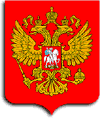 ПРЕЗИДЕНТ РОССИЙСКОЙ ФЕДЕРАЦИИУКАЗ 
от 18 мая 2009 г. N 557ОБ УТВЕРЖДЕНИИ ПЕРЕЧНЯ ДОЛЖНОСТЕЙ ФЕДЕРАЛЬНОЙ ГОСУДАРСТВЕННОЙ СЛУЖБЫ, ПРИ НАЗНАЧЕНИИ НА КОТОРЫЕ ГРАЖДАНЕ И ПРИ ЗАМЕЩЕНИИ КОТОРЫХ ФЕДЕРАЛЬНЫЕ ГОСУДАРСТВЕННЫЕ СЛУЖАЩИЕ ОБЯЗАНЫ ПРЕДСТАВЛЯТЬ СВЕДЕНИЯ О СВОИХ ДОХОДАХ, ОБ ИМУЩЕСТВЕ И ОБЯЗАТЕЛЬСТВАХ ИМУЩЕСТВЕННОГО ХАРАКТЕРА, А ТАКЖЕ СВЕДЕНИЯ О ДОХОДАХ, ОБ ИМУЩЕСТВЕ И ОБЯЗАТЕЛЬСТВАХ ИМУЩЕСТВЕННОГО ХАРАКТЕРА СВОИХ СУПРУГИ (СУПРУГА) И НЕСОВЕРШЕННОЛЕТНИХ ДЕТЕЙ 
    В соответствии со статьей 8 Федерального закона от 25 декабря 2008 г. N 273-ФЗ "О противодействии коррупции" постановляю: 
    1. Утвердить прилагаемый перечень должностей федеральной государственной службы, при назначении на которые граждане и при замещении которых федеральные государственные служащие обязаны представлять сведения о своих доходах, об имуществе и обязательствах имущественного характера, а также сведения о доходах, об имуществе и обязательствах имущественного характера своих супруги (супруга) и несовершеннолетних детей. 
    2. Руководителям федеральных государственных органов: 
    а) до 1 сентября 2009 г. утвердить в соответствии с разделом III перечня должностей, утвержденного настоящим Указом, перечни конкретных должностей федеральной государственной службы в соответствующих федеральных государственных органах, при назначении на которые граждане и при замещении которых федеральные государственные служащие обязаны представлять сведения о своих доходах, об имуществе и обязательствах имущественного характера, а также сведения о доходах, об имуществе и обязательствах имущественного характера своих супруги (супруга) и несовершеннолетних детей;
    б) ознакомить заинтересованных федеральных государственных служащих с перечнями, предусмотренными подпунктом "а" настоящего пункта. 
    3. Рекомендовать органам государственной власти субъектов Российской Федерации и органам местного самоуправления до 1 сентября 2009 г. определить должности государственной гражданской службы субъектов Российской Федерации и должности муниципальной службы, при назначении на которые граждане и при замещении которых государственные гражданские служащие субъектов Российской Федерации и муниципальные служащие обязаны представлять сведения о своих доходах, об имуществе и обязательствах имущественного характера, а также сведения о доходах, об имуществе и обязательствах имущественного характера своих супруги (супруга) и несовершеннолетних детей. 
    4. Настоящий Указ вступает в силу со дня его официального опубликования. 
 Президент Российской Федерации 
Д.МЕДВЕДЕВ 
    Москва, Кремль 
    18 мая 2009 года 
    N 557 
 
 
 УТВЕРЖДЕН 
Указом Президента 
Российской Федерации 
от 18 мая 2009 г. N 557ПЕРЕЧЕНЬ 
ДОЛЖНОСТЕЙ ФЕДЕРАЛЬНОЙ ГОСУДАРСТВЕННОЙ СЛУЖБЫ, ПРИ НАЗНАЧЕНИИ НА КОТОРЫЕ ГРАЖДАНЕ И ПРИ ЗАМЕЩЕНИИ КОТОРЫХ ФЕДЕРАЛЬНЫЕ ГОСУДАРСТВЕННЫЕ СЛУЖАЩИЕ ОБЯЗАНЫ ПРЕДСТАВЛЯТЬ СВЕДЕНИЯ О СВОИХ ДОХОДАХ, ОБ ИМУЩЕСТВЕ И ОБЯЗАТЕЛЬСТВАХ ИМУЩЕСТВЕННОГО ХАРАКТЕРА, А ТАКЖЕ СВЕДЕНИЯ О ДОХОДАХ, ОБ ИМУЩЕСТВЕ И ОБЯЗАТЕЛЬСТВАХ ИМУЩЕСТВЕННОГО ХАРАКТЕРА СВОИХ СУПРУГИ (СУПРУГА) И НЕСОВЕРШЕННОЛЕТНИХ ДЕТЕЙРаздел I. Должности федеральной государственной гражданской службы 
    1. Должности федеральной государственной гражданской службы, отнесенные Реестром должностей федеральной государственной гражданской службы, утвержденным Указом Президента Российской Федерации от 31 декабря 2005 г. N 1574 "О Реестре должностей федеральной государственной гражданской службы", к высшей группе должностей федеральной государственной гражданской службы. 
    2. Должности руководителей и заместителей руководителей территориальных органов федеральных органов исполнительной власти. 
    3. Другие должности федеральной государственной гражданской службы, назначение на которые и освобождение от которых осуществляются Правительством Российской Федерации. 
 Раздел II. Должности военной службы и федеральной государственной службы иных видов 
    1. В Министерстве внутренних дел Российской Федерации (МВД России): 
    а) заместители Министра внутренних дел Российской Федерации; 
    б) руководители (начальники): 
    департаментов и управления МВД России, подразделений (организаций), непосредственно подчиненных МВД России; 
    главных управлений МВД России по федеральным округам; 
    управлений внутренних дел на железнодорожном, водном и воздушном транспорте, управлений внутренних дел в закрытых административно-территориальных образованиях, на особо важных и режимных объектах; 
    министерств внутренних дел, главных управлений, управлений внутренних дел по субъектам Российской Федерации; 
    управлений, отделов внутренних дел по районам, городам и иным муниципальным образованиям, в том числе по нескольким муниципальным образованиям; 
    подразделений (организаций), непосредственно подчиненных главным управлениям МВД России по федеральным округам, управлениям внутренних дел на железнодорожном, водном и воздушном транспорте, управлениям внутренних дел в закрытых административно-территориальных образованиях, на особо важных и режимных объектах, министерствам внутренних дел, главным управлениям, управлениям внутренних дел по субъектам Российской Федерации; 
    структурных подразделений Следственного комитета при МВД России и подразделений, непосредственно подчиненных Следственному комитету при МВД России; 
    органов предварительного следствия в системе МВД России: при главных управлениях МВД России по федеральным округам, при органах внутренних дел по субъектам Российской Федерации, при органах внутренних дел по районам, городам, округам, районам в городах, при органах внутренних дел на железнодорожном, воздушном и водном транспорте, при органах внутренних дел в закрытых административно-территориальных образованиях, на особо важных и режимных объектах; 
    структурных подразделений органов предварительного следствия в системе МВД России: при главных управлениях МВД России по федеральным округам, при органах внутренних дел по субъектам Российской Федерации, при органах внутренних дел по районам, городам, округам, районам в городах, при органах внутренних дел на железнодорожном, воздушном и водном транспорте, при органах внутренних дел в закрытых административно-территориальных образованиях, на особо важных и режимных объектах; 
    органов управления Госавтоинспекции министерств (главных управлений, управлений) внутренних дел по субъектам Российской Федерации, подразделений Госавтоинспекции управлений (отделов) внутренних дел по районам, городам и иным муниципальным образованиям, в том числе по нескольким муниципальным образованиям, подразделений Госавтоинспекции управлений (отделов) внутренних дел в закрытых административно-территориальных образованиях, на особо важных и режимных объектах, специализированных и иных подразделений Госавтоинспекции; 
    органов управления внутренними войсками МВД России; 
    образовательных и научно-исследовательских учреждений, входящих в систему МВД России; 
    в) командиры соединений и воинских частей внутренних войск МВД России; 
    г) заместители лиц, замещающих должности, указанные в подпунктах "б" и "в" настоящего пункта, а также заместители начальника Следственного комитета при МВД России и главнокомандующего внутренними войсками МВД России. 
    2. В Министерстве Российской Федерации по делам гражданской обороны, чрезвычайным ситуациям и ликвидации последствий стихийных бедствий (МЧС России): 
    а) заместители Министра Российской Федерации по делам гражданской обороны, чрезвычайным ситуациям и ликвидации последствий стихийных бедствий; 
    б) руководители (начальники): 
    подразделений центрального аппарата МЧС России; 
    территориальных органов МЧС России; 
    Государственной противопожарной службы МЧС России; 
    Государственной инспекции по маломерным судам МЧС России; 
    аварийно-спасательных и поисково-спасательных формирований, образовательных, научно-исследовательских и иных учреждений и организаций, находящихся в ведении МЧС России; 
    в) заместители лиц, замещающих должности, указанные в подпункте "б" настоящего пункта. 
    3. В Министерстве обороны Российской Федерации (Минобороны России): 
    а) заместители Министра обороны Российской Федерации; 
    б) руководители (начальники): 
    служб Минобороны России и им равных подразделений, их структурных подразделений; 
    центральных органов военного управления, не входящих в службы и им равные подразделения, и иных подразделений, их структурных подразделений; 
    органов военного управления военных округов, их структурных подразделений; 
    иных органов военного управления; 
    территориальных органов Минобороны России (военных комиссариатов); 
    в) командующие объединениями, командиры соединений и воинских частей; 
    г) заместители лиц, замещающих должности, указанные в подпунктах "б" и "в" настоящего пункта. 
    4. В Государственной фельдъегерской службе Российской Федерации (ГФС России): 
    а) директор ГФС России; 
    б) руководители (начальники): 
    структурных подразделений центрального аппарата ГФС России; 
    территориальных органов ГФС России; 
    организаций, подведомственных ГФС России; 
    в) заместители лиц, замещающих должности, указанные в подпунктах "а" и "б" настоящего пункта. 
    5. В Службе внешней разведки Российской Федерации (СВР России): 
    а) директор СВР России; 
    б) руководители (начальники) самостоятельных подразделений СВР России; 
    в) заместители лиц, замещающих должности, указанные в подпунктах "а" и "б" настоящего пункта. 
    6. В Федеральной службе безопасности Российской Федерации (ФСБ России): 
    а) директор ФСБ России; 
    б) руководители (начальники): 
    служб, департаментов, управлений и других подразделений ФСБ России, подразделений служб ФСБ России; 
    управлений (отделов) ФСБ России по отдельным регионам и субъектам Российской Федерации; 
    управлений (отделов) ФСБ России в Вооруженных Силах Российской Федерации, других войсках и воинских формированиях, в их органах управления; 
    управлений (отрядов, отделов) ФСБ России по пограничной службе; 
    других управлений (отделов) ФСБ России; 
    подразделений и учреждений, предназначенных для обеспечения деятельности федеральной службы безопасности; 
    в) заместители лиц, замещающих должности, указанные в подпунктах "а" и "б" настоящего пункта. 
    7. В Федеральной службе Российской Федерации по контролю за оборотом наркотиков (ФСКН России): 
    а) директор ФСКН России; 
    б) руководители (начальники): 
    департаментов и других структурных подразделений ФСКН России; 
    региональных управлений ФСКН России, управлений (отделов) ФСКН России по субъектам Российской Федерации; 
    организаций и подразделений, созданных в установленном законодательством Российской Федерации порядке для реализации задач, возложенных на ФСКН России; 
    в) заместители лиц, замещающих должности, указанные в подпунктах "а" и "б" настоящего пункта. 
    8. В Федеральной службе охраны Российской Федерации (ФСО России): 
    а) директор ФСО России; 
    б) руководители (начальники): 
    служб, управлений и других подразделений ФСО России, управлений служб ФСО России; 
    управлений специальной связи и информации ФСО России в федеральных округах, центров специальной связи и информации ФСО России; 
    подразделений связи специального назначения ФСО России; 
    образовательных, научно-исследовательских и иных организаций, подведомственных ФСО России; 
    в) заместители лиц, замещающих должности, указанные в подпунктах "а" и "б" настоящего пункта. 
    9. В Федеральной миграционной службе (ФМС России): 
    а) директор ФМС России; 
    б) руководители (начальники): 
    структурных подразделений ФМС России; 
    территориальных органов ФМС России; 
    структурных подразделений территориальных органов ФМС России; 
    представительств ФМС России за рубежом; 
    организаций и подразделений, входящих в систему ФМС России; 
    в) представители ФМС России за рубежом; 
    г) заместители лиц, замещающих должности, указанные в подпунктах "а" и "б" настоящего пункта. 
    10. В Федеральной службе исполнения наказаний (ФСИН России): 
    а) директор ФСИН России; 
    б) руководители (начальники): 
    структурных подразделений ФСИН России; 
    учреждений, непосредственно подчиненных ФСИН России; 
    территориальных органов ФСИН России; 
    учреждений, исполняющих наказания; 
    следственных изоляторов; 
    учреждений, специально созданных для обеспечения деятельности уголовно-исполнительной системы; 
    в) заместители лиц, замещающих должности, указанные в подпунктах "а" и "б" настоящего пункта. 
    11. В Федеральном агентстве специального строительства (Спецстрой России): 
    а) руководитель Спецстроя России; 
    б) руководители (начальники) структурных подразделений центрального аппарата Спецстроя России; 
    в) заместители лиц, замещающих должности, указанные в подпунктах "а" и "б" настоящего пункта. 
    12. В Службе специальных объектов при Президенте Российской Федерации: 
    а) начальник Службы специальных объектов при Президенте Российской Федерации; 
    б) руководители (начальники) структурных подразделений Службы специальных объектов при Президенте Российской Федерации; 
    в) заместители лиц, замещающих должности, указанные в подпунктах "а" и "б" настоящего пункта. 
    13. В Федеральной таможенной службе (ФТС России): 
    а) руководитель ФТС России; 
    б) руководители (начальники): 
    структурных подразделений центрального аппарата ФТС России и их отделов (служб); 
    региональных таможенных управлений и их структурных подразделений; 
    таможен и их структурных подразделений; 
    представительств ФТС России за рубежом; 
    таможенных постов и их отделов; 
    учреждений, находящихся в ведении ФТС России; 
    в) представители ФТС России за рубежом; 
    г) советники (помощники) руководителя ФТС России, помощники заместителей руководителя ФТС России; 
    д) заместители лиц, замещающих должности, указанные в подпунктах "а" - "в" настоящего пункта. 
    14. В прокуратуре Российской Федерации: 
    а) заместители Генерального прокурора Российской Федерации (кроме Первого заместителя Генерального прокурора Российской Федерации - Председателя Следственного комитета при прокуратуре Российской Федерации); 
    б) прокуроры субъектов Российской Федерации, приравненные к ним военные прокуроры и прокуроры иных специализированных прокуратур; 
    в) прокуроры городов и районов, приравненные к ним военные прокуроры и прокуроры иных специализированных прокуратур; 
    г) начальники: 
    главных управлений, управлений и отделов (на правах управлений, в составе управлений) Генеральной прокуратуры Российской Федерации; 
    управлений и отделов (на правах управлений, в составе управлений) прокуратур субъектов Российской Федерации, приравненных к ним военных и иных специализированных прокуратур; 
    отделов прокуратур городов и районов, приравненных к ним военных и иных специализированных прокуратур; 
    д) старшие прокуроры и прокуроры: 
    главных управлений, управлений и отделов Генеральной прокуратуры Российской Федерации; 
    управлений и отделов прокуратур субъектов Российской Федерации, приравненных к ним военных и иных специализированных прокуратур; 
    е) советники, старшие помощники, старшие помощники по особым поручениям, помощники и помощники по особым поручениям Генерального прокурора Российской Федерации; 
    ж) помощники по особым поручениям первого заместителя и заместителей Генерального прокурора Российской Федерации; 
    з) старшие помощники, помощники и помощники по особым поручениям прокуроров субъектов Российской Федерации, приравненных к ним военных прокуроров и прокуроров иных специализированных прокуратур; 
    и) старшие помощники и помощники прокуроров городов и районов, приравненных к ним военных прокуроров и прокуроров иных специализированных прокуратур; 
    к) руководители (директора, ректоры) научных и образовательных учреждений прокуратуры Российской Федерации; 
    л) заместители лиц, замещающих должности, указанные в подпунктах "б" - "г" и "к" настоящего пункта. 
    15. В Следственном комитете при прокуратуре Российской Федерации: 
    а) заместители Председателя Следственного комитета при прокуратуре Российской Федерации; 
    б) руководители: 
    Главного следственного управления Следственного комитета при прокуратуре Российской Федерации; 
    следственных управлений Следственного комитета при прокуратуре Российской Федерации по субъектам Российской Федерации и приравненных к ним специализированных следственных управлений Следственного комитета при прокуратуре Российской Федерации, в том числе военных следственных управлений Следственного комитета при прокуратуре Российской Федерации по военным округам, флотам, Ракетным войскам стратегического назначения и других военных следственных управлений Следственного комитета при прокуратуре Российской Федерации, приравненных к следственным управлениям Следственного комитета при прокуратуре Российской Федерации по субъектам Российской Федерации; 
    следственных отделов Следственного комитета при прокуратуре Российской Федерации по районам, городам и приравненных к ним специализированных следственных отделов Следственного комитета при прокуратуре Российской Федерации, в том числе военных следственных отделов Следственного комитета при прокуратуре Российской Федерации по объединениям, соединениям, гарнизонам и других военных следственных отделов Следственного комитета при прокуратуре Российской Федерации, приравненных к следственным отделам Следственного комитета при прокуратуре Российской Федерации по районам, городам; 
    управлений и отделов Следственного комитета при прокуратуре Российской Федерации; 
    отделов и отделений следственных управлений Следственного комитета при прокуратуре Российской Федерации по субъектам Российской Федерации и приравненных к ним специализированных следственных управлений Следственного комитета при прокуратуре Российской Федерации; 
    в) старшие помощники и помощники: 
    Первого заместителя Генерального прокурора Российской Федерации - Председателя Следственного комитета при прокуратуре Российской Федерации; 
    заместителей Председателя Следственного комитета при прокуратуре Российской Федерации; 
    руководителей следственных управлений Следственного комитета при прокуратуре Российской Федерации по субъектам Российской Федерации; 
    руководителей следственных отделов Следственного комитета при прокуратуре Российской Федерации по районам, городам; 
    г) руководители (директора, ректоры) научных и образовательных учреждений системы Следственного комитета при прокуратуре Российской Федерации; 
    д) старшие прокуроры-криминалисты, прокуроры-криминалисты, старшие следователи по особо важным делам, следователи по особо важным делам, старшие следователи и следователи, следователи-криминалисты, старшие референты и референты следственных органов; 
    е) заместители лиц, замещающих должности, указанные в подпунктах "б" и "г" настоящего пункта. 
    16. Другие должности военной службы и федеральной государственной службы иных видов, назначение на которые и освобождение от которых осуществляются Президентом Российской Федерации или Правительством Российской Федерации. 
 Раздел III. Другие должности федеральной государственной службы, замещение которых связано с коррупционными рисками 
    Должности федеральной государственной гражданской службы, военной службы и федеральной государственной службы иных видов, исполнение должностных обязанностей по которым предусматривает: 
    осуществление постоянно, временно или в соответствии со специальными полномочиями функций представителя власти либо организационно-распорядительных или административно-хозяйственных функций; 
    предоставление государственных услуг гражданам и организациям; 
    осуществление контрольных и надзорных мероприятий; 
    подготовку и принятие решений о распределении бюджетных ассигнований, субсидий, межбюджетных трансфертов, а также распределение ограниченного ресурса (квоты, частоты, участки недр и др.); 
    управление государственным имуществом; 
    осуществление государственных закупок либо выдачу лицензий и разрешений; 
    хранение и распределение материально-технических ресурсов. 
 